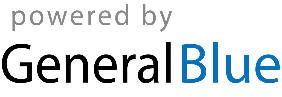 Weekly Schedule TemplateWeekly Schedule TemplateWeekly Schedule TemplateWeekly Schedule TemplateWeekly Schedule TemplateWeekly Schedule TemplateWeekly Schedule TemplateWeekly Schedule TemplateStart Date: End Date:MORNINGMORNINGAFTERNOONAFTERNOONAFTERNOONEVENINGMondayMondayTuesdayTuesdayWednesdayWednesdayThursdayThursdayFridayFridaySaturdaySaturdaySundaySunday